Youtubeアプリカメラで撮影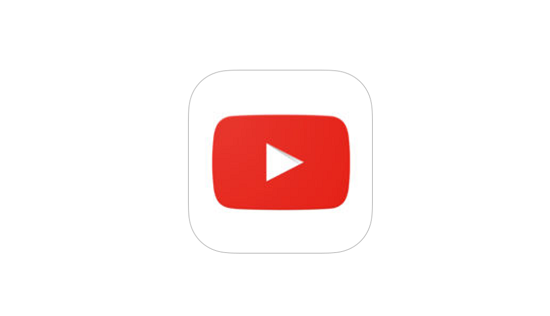 スマホのYoutubeアプリのアイコンをタップして起動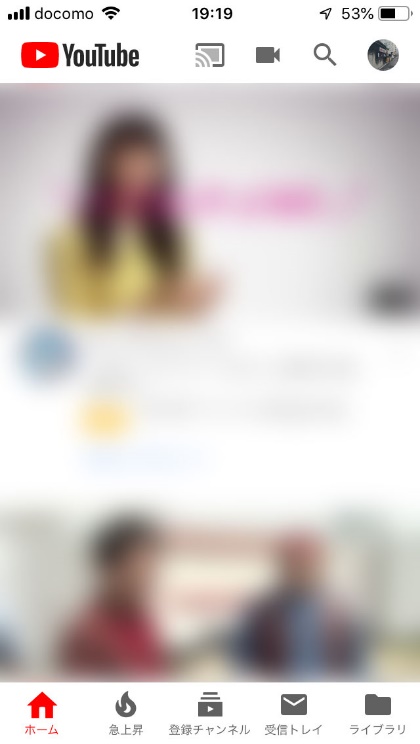 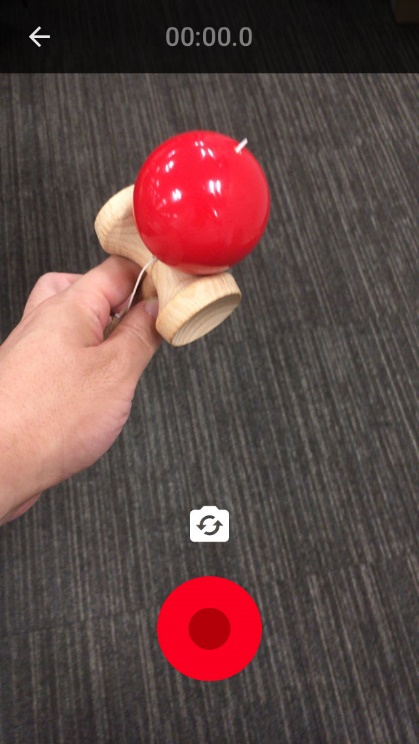 　　　　　　　　　　　　　　　　　　　　1-2.アイコンをタップ　　　　　　　　　　　　録画ボタンタップで撮影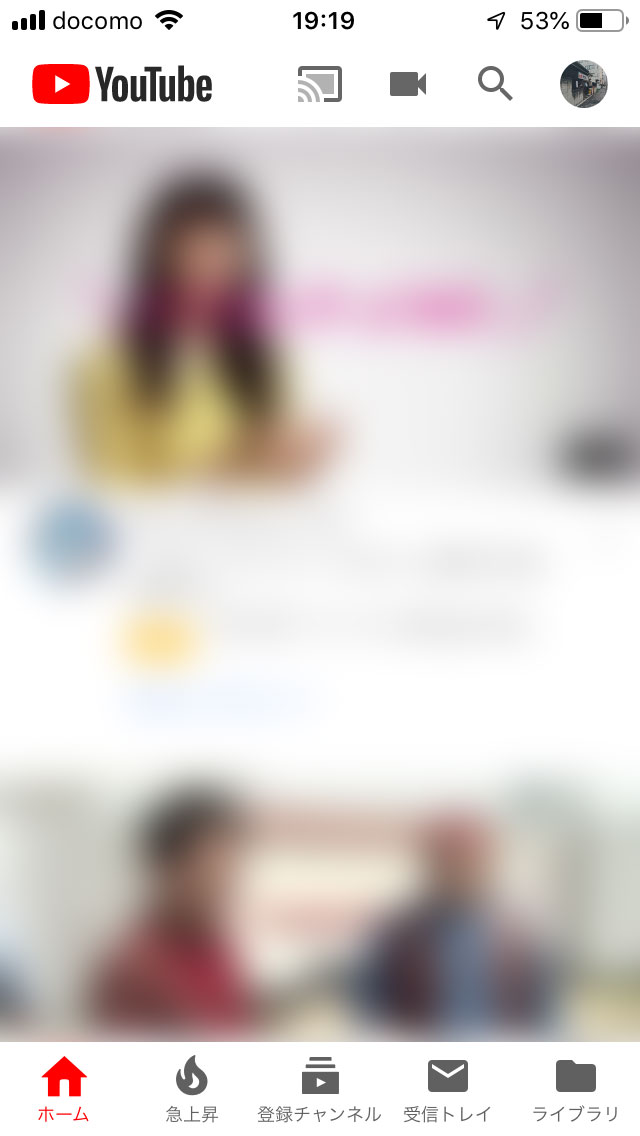 もう一度タップで撮影終了※うまく撮れるまで、撮ったものをキャンセルして、何度も撮影してみてください2.アプリ内で簡易編集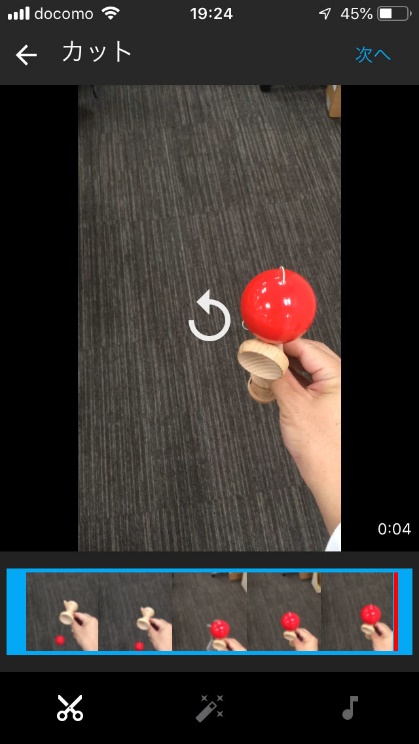 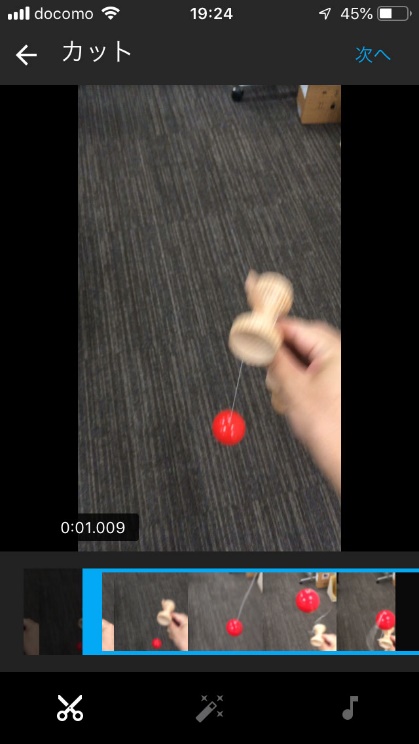 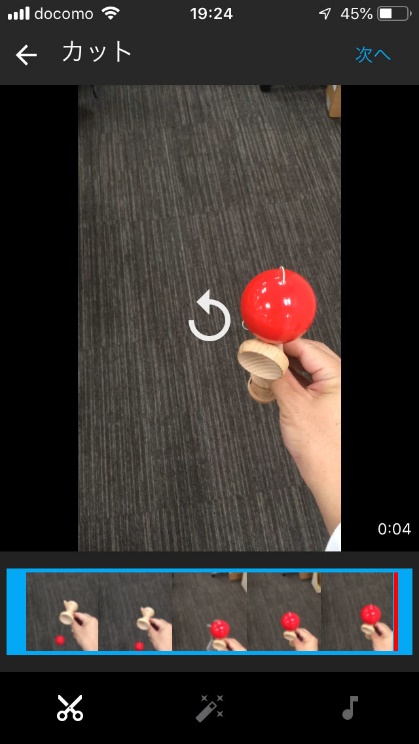 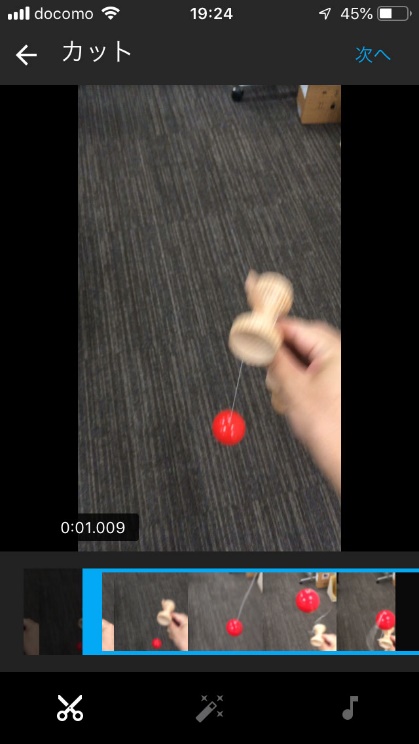 2-1.　　　　　　　　　　　　　　　　　　　　　　　2-2.編集画面に変わります　　　　　　　　　　　　　青いバーを縮めたりして下部が編集画面です　　　　　　　　　　　　　 使う場所を指定したら　次へ3.Youtubeに限定公開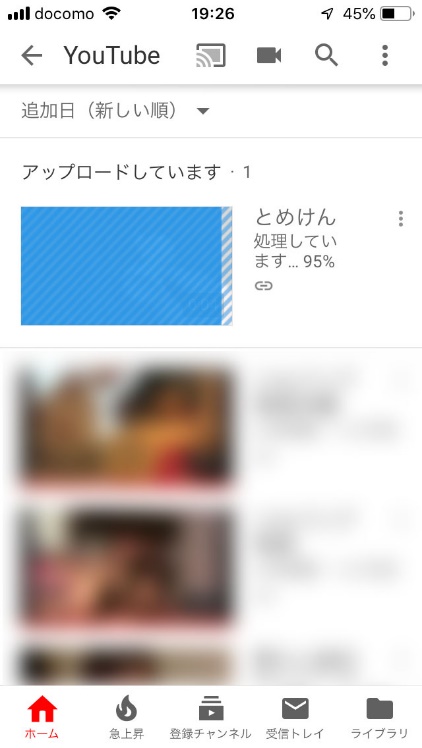 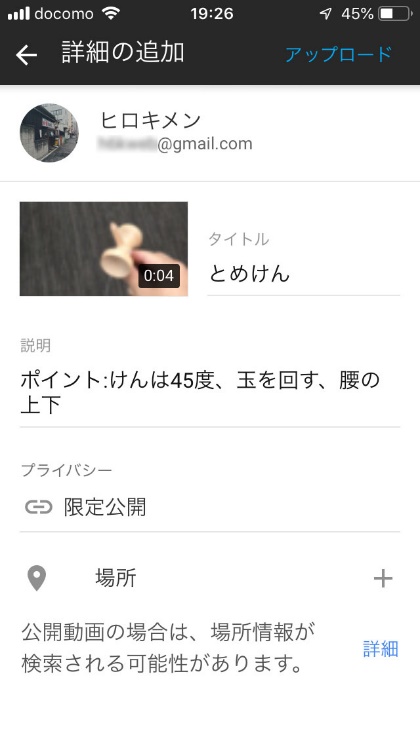 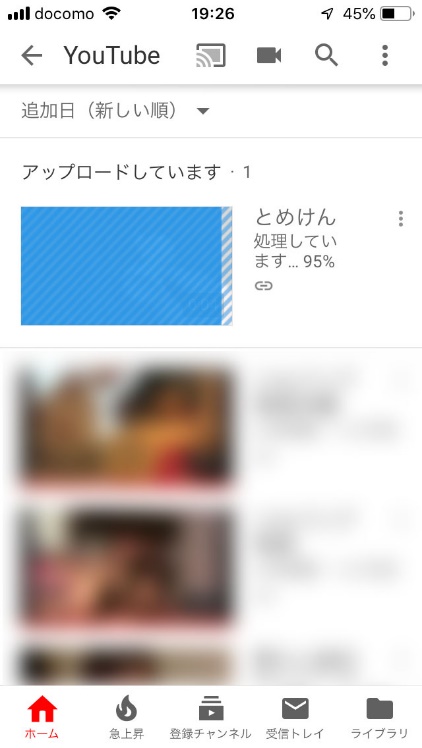 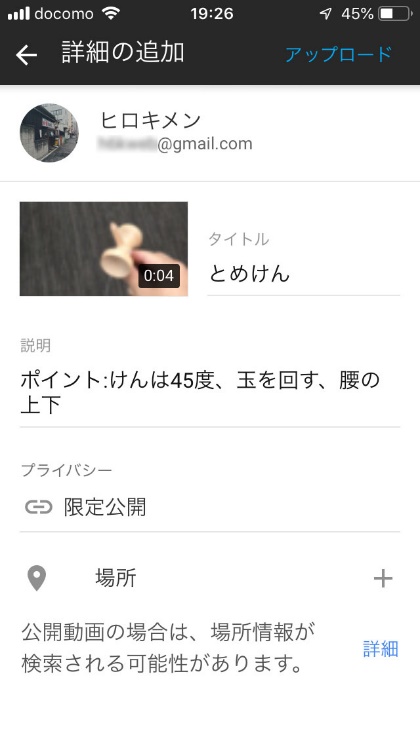 3-1.　　　　　　　　　　　　　　　　　　　　　　3-2.タイトルと、説明を記入　　　　　　　　　　　　　アップロードされます※限定公開に必ず設定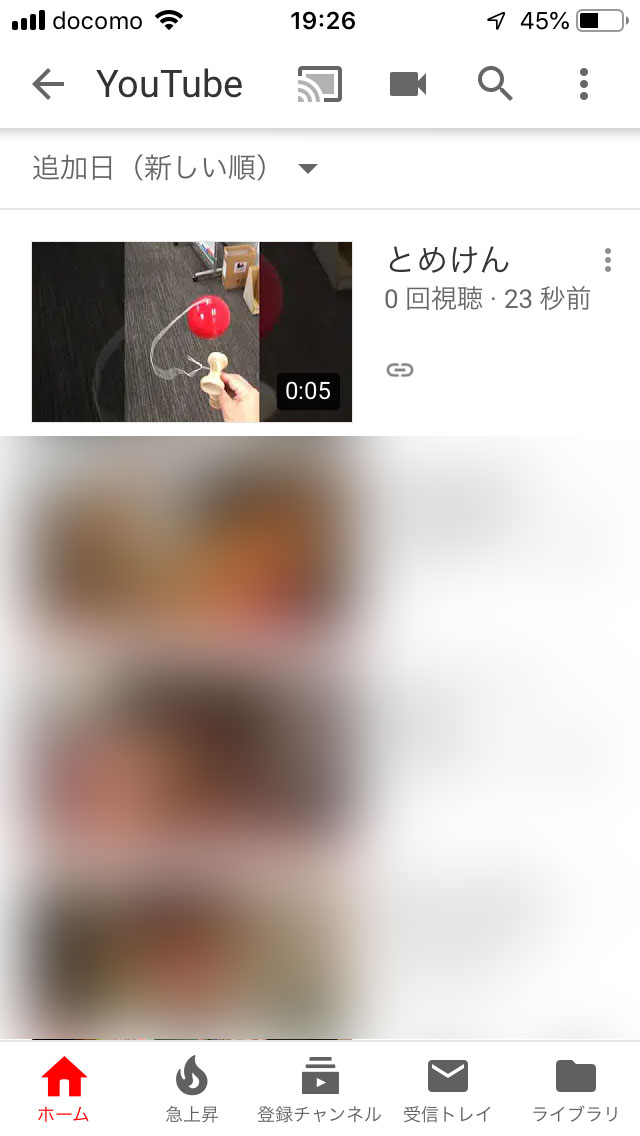 3-3.サムネイル画像が表示されればアップロード完了です4.限定公開URLを学生にシェア①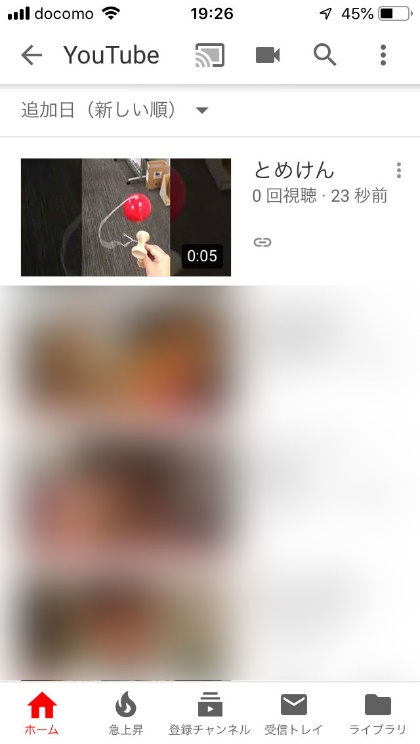 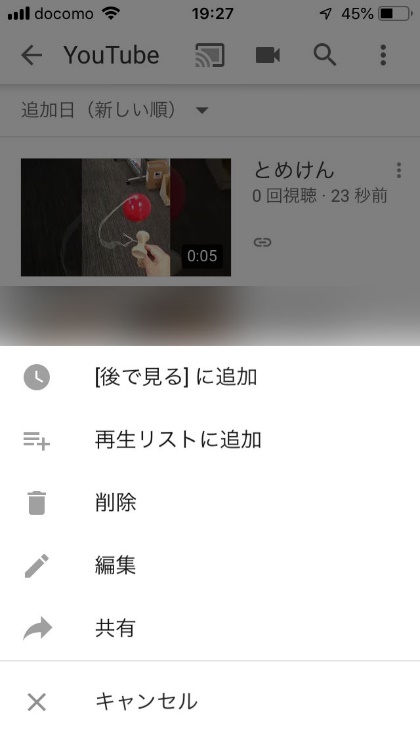 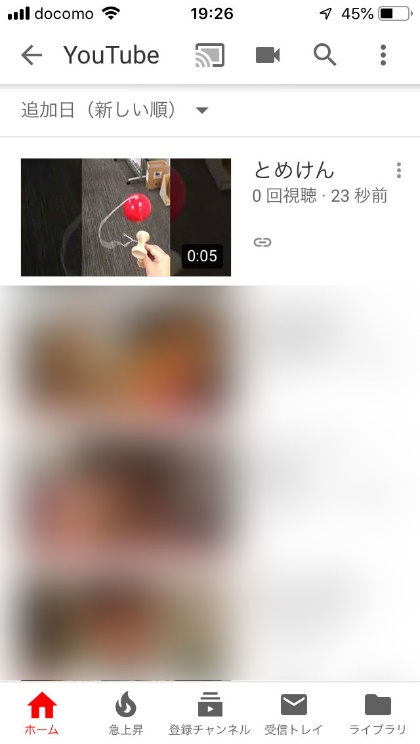 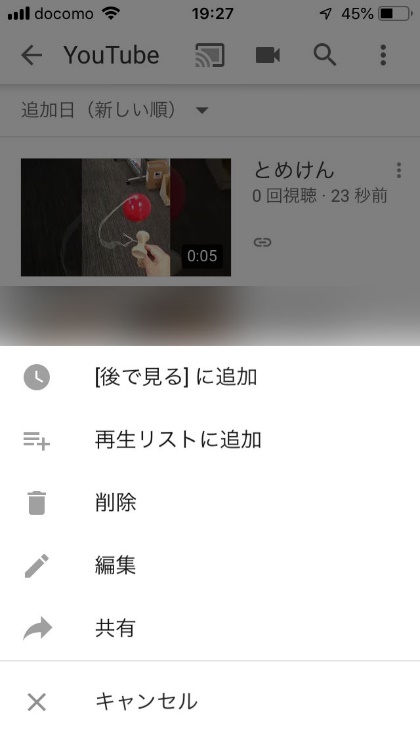 4-1. 　　　　　　　　　　　　　　　　　　4-2.アイコンをタップ　　　　　　　　　　　　共有を選びます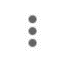 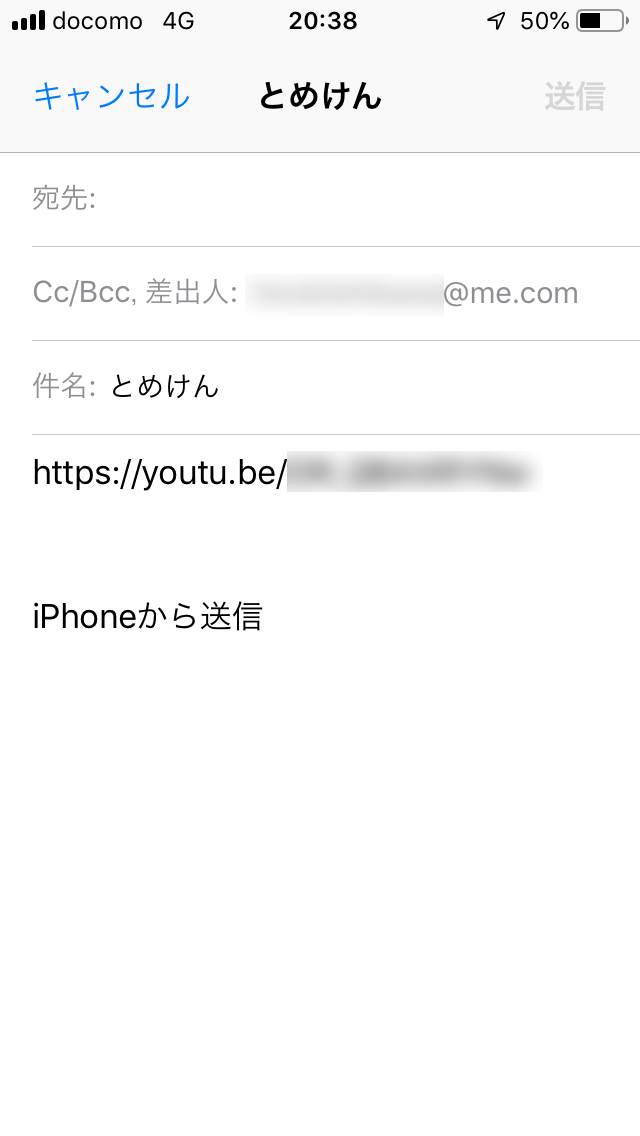 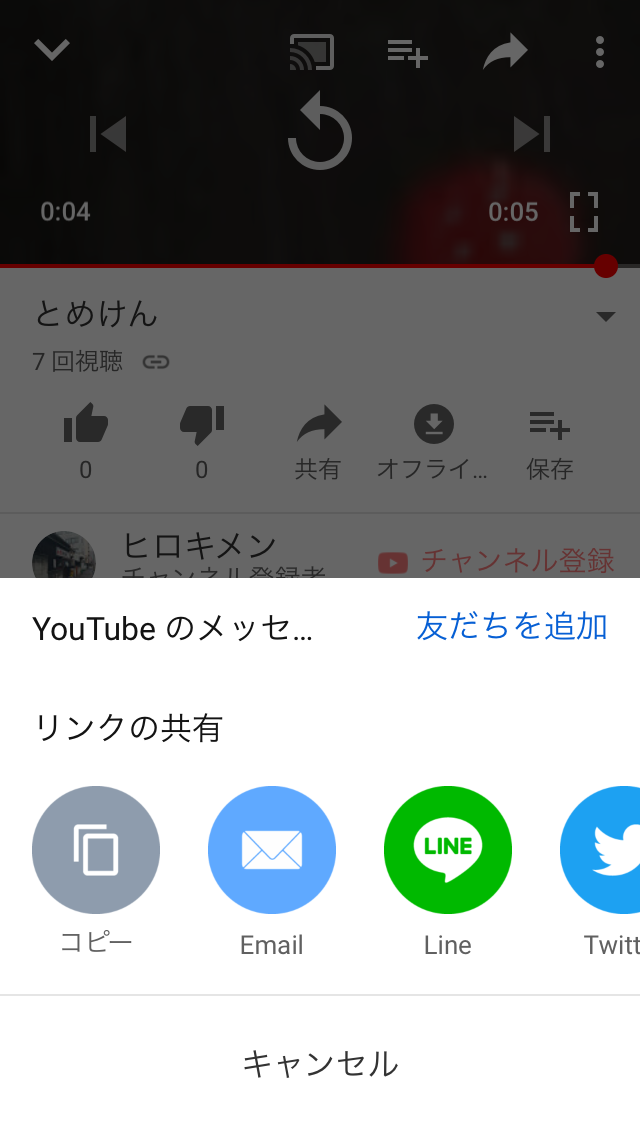 4-3.　　　　　　　　　　　　　　　　　　　　　4-4.　Emailを選びます　　　　　　　　　　　　　相手のメールアドレスに送信